Publicado en Barcelona el 06/06/2019 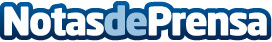 AleaSoft: El mercado de electricidad MIBEL ha tenido el precio más alto de Europa desde mediados de mayoAleaSoft analiza el comportamiento del mercado de electricidad ibérico MIBEL durante el mes de mayo y los primeros días de junio, así como del resto de mercados del continente. Desde mediados de mayo, el mercado MIBEL ha liderado el ranking de precios en Europa, coincidiendo con los días en que la producción eólica era más baja. En el mayo finalizado hubo un incremento interanual del precio de la mayoría de mercados de Europa, con la excepción de N2EX y Nord PoolDatos de contacto:Alejandro DelgadoNota de prensa publicada en: https://www.notasdeprensa.es/aleasoft-el-mercado-de-electricidad-mibel-ha Categorias: Internacional Nacional Industria Téxtil Sector Energético http://www.notasdeprensa.es